REPUBLIKA SRBIJANARODNA SKUPŠTINAOdeljenje za odnose s javnošću Datum: 16. april 2015. godine N A J A V A  D O G A Đ A J Aza petak, 17. april 2015. godine	U organizaciji Odbora za ljudska i manjinska prava i ravnopravnost polova, u petak, 17. aprila 2015. godine, u Narodnoj skupštini, biće održano javno slušanje na temu: „Rad i funkcionisanje nacionalnih saveta nacionalnih manjina“.Javno slušanje će se održati u zgradi Narodne skupštine, Kralja Milana 14, u maloj sali, sa početkom u 11 časova.Pozivamo vas da medijski propratite događaj.	U prilogu vam dostavljamo program javnog slušanja.	Akreditacije možete slati na faks: 011/3226-501 ili e-mail: infosluzba@parlament.rs. 	Hvala na saradnji!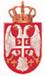 REPUBLIKA SRBIJANARODNA SKUPŠTINAOdbor za ljudska i manjinska prava i ravnopravnost polova Javno slušanjena temu: RAD I FUNKCIONISANjE NACIONALNIH SAVETA NACIONALNIH MANjINAPetak, 17. april 2015. godineNarodna skupština Kralja Milana 14Mala salaJavno sušanje se ralizuje u saradnji sa Misijom OEBS-a u Srbiji i Programom Ujedinjenih nacija za razvoj (UNDP)11:00 - 11:30		Otvaranje javnog slušanja /uvodna izlaganja:Meho Omerović, predsednik Odbora za ljudska i manjinska prava i ravnopravnost polova Suzana Paunović, direktorka Kancelarije za ljudska i     manjinska prava i ravnopravnost polova Ivan Bošnjak, državni sekretar, Ministarstvo državne uprave i lokalne samoupraveNj.E. Ambasador Peter Burkhard, Šef Misije OEBS-a u Srbiji11:30-13:30		Diskusija: Predstavnici nacionalnih saveta nacionalnih                                     manjina i drugi učesnici13.30-13.40                Završna reč 